МИНИСТЕРСТВО ОБРАЗОВАНИЯ И НАУКИ РОССИЙСКОЙ ФЕДЕРАЦИИСАМАРСКОЕ ОБЛАСТНОЕ ОТДЕЛЕНИЕРУССКОГО ГЕОГРАФИЧЕСКОГО ОБЩЕСТВАСАМАРСКИЙ ГОСУДАРСТВЕННЫЙ ЭКОНОМИЧЕСКИЙ УНИВЕРСИТЕТГЕОГРАФИЧЕСКИЙ ФАКУЛЬТЕТ МосковскОГО государственНОГО университетА им. М.В. ЛомоносоваНаучно-образовательный комплекс «Казахстанский институт информационных технологий и управления» департамент туризма самарской областиСызранский филиал Самарского государственного экономического университета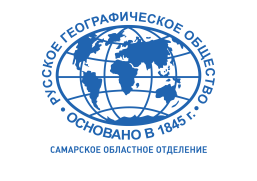 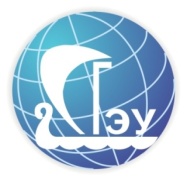 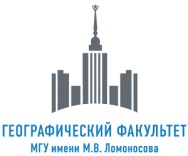 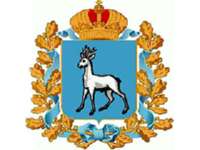 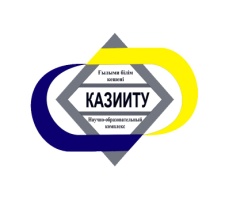 II Международная научно-практическая конференцияМеждународное приграничное сотрудничество и туристический потенциал к событиям мирового уровня19 апреля 2017 г.Самара 2017Уважаемые студенты, аспиранты, докторанты, молодые ученые, сотрудники научных и образовательных учреждений  и все интересующиеся проблемами международного приграничного сотрудничества и  развития туризма.Приглашаем Вас принять участие в работе II Международной научно-практической конференции «Международное приграничное сотрудничество и туристический потенциал к событиям мирового уровня», которая состоится в очно-заочной форме 19 апреля 2017 года в Самарском государственном экономическом университете. В рамках конференции предполагается рассмотреть следующие ключевые вопросы: международное приграничное сотрудничество; межрегиональное и международное развитие туризма; туризм и разнообразие его форм; разработка инновационных туристских проектов и маршрутов к событиям мирового уровня; лучшие практики развития и продвижения туризма; Великий шелковый путь и Великий волжский путь как брендовые туристские маршруты.Формат конференции предполагает как заочное участие, так и проведение очной секции на базе Сызранского филиала ФГБОУ ВО «СГЭУ».Работа очной секции «Межрегиональное и международное развитие разнообразных форм туризма»:Регистрация участников 19 апреля 2017 г. в 09.30 час.Начало работы очной секции конференции 19 апреля 2017 г. в 10.00 час.Отъезд участников 19 апреля 2017 г. в 16.00 час.Наш адрес:446022, г. Сызрань, ул. Людиновская 23,
тел. (8464) 99-35-50Секретарь-референт: Тарасова Юлия Анатольевна, к.и.н., доцент Сызранского филиала СГЭУ – сот. тел.: 8-927-009-78-31; E-mail: tourism.rgo@gmail.com; regrazvitie@yandex.ruорганизационный комитет конференцииПредседатель - Г.Р. Хасаев, д.э.н., профессор, и.о. ректора ФГБОУ ВО «Самарский государственный экономический университет», председатель Самарского областного отделения Русского географического обществаВ.И. Кружалин, д.г.н., профессор, заведующий кафедрой рекреационной географии и туризма географического факультета МГУ им. М.В. Ломоносова, вице-президент Национальной академии туризма, зам. председателя Комиссии Русского географического общества по развитию туризмаС.М. Ахметов, д.т.н., профессор, ректор научно-образовательного комплекса «Казахстанский институт информационных технологий и управления» (КазИИТУ)Н.В. Полянскова, к.э.н., доцент СГЭУ, председатель комиссии по развитию туризма Самарского областного отделения Русского географического общества М.В. Мальцев, руководитель департамента туризма Самарской областиТ.А. Журкина, руководитель управления по молодежной политике и туризму Администрации г.о. СызраньС.А. Кожевникова, к.э.н., директор Сызранского филиала СГЭУ, СызраньЕ.Ю. Нуйкина, к.э.н., доцент СГЭУ, зам. председателя комиссии по развитию туризма Самарского областного отделения Русского географического обществаТ.С. Бобкова, к.псих.н., доцент кафедры экономики и управления Сызранского филиала СГЭУ, СызраньЛ.В. Элиаури, директор туристического агентства CORAL TRAVEL Сызрань (ООО «Альбатрос»), СызраньЮ.А. Тарасова, к.и.н, доцент Сызранского филиала СГЭУ, СызраньСтатьи участников конференции, одобренные редакционной коллегией, будут опубликованы в рецензируемом электронном научно-практическом журнале «Региональное развитие» https://regrazvitie.ru/ и размещены в базе данных Российского индекса научного цитирования (РИНЦ) в срок до 1 июня 2017 г. Журнал является партнером РГО. Стоимость публикации статьи одного автора или в соавторстве (не более трех соавторов) - 100 рублей за одну страницу.Для своевременной подготовки сборника материалов конференции необходимо в срок до 30 апреля 2017 года включительно представить по электронному адресу tourism.rgo@gmail.com; regrazvitie@yandex.ru следующие материалы:Заявка, где указать Ф.И.О., ученую степень, звание (если есть), полное название организации, должность, адрес организации, контактный телефон, E-mail, а также тему доклада и форму участия в конференции.2. Статья объемом от 3 до 10 страниц содержательного текста в электронной версии, набранного в программе Microsoft Word, интервал – 1,5, кегль – 14, шрифт – Times New Roman; поля по 2 см. В тексте допускаются рисунки, таблицы. В начале рукописи статьи помещается УДК, на русском и английском языках полные фамилия, имя, отчество автора (-ов); полное наименование организации; E-mail, название статьи; ключевые слова и аннотация работы. В конце рукописи список литературы в соответствии с требованиями ГОСТ Р 7.05-2008. Приглашение на конференцию будет выслано по указанному в Вашей заявке электронному адресу!Рабочие языки конференции: русский, английский.Авторы/соавторы несут полную ответственность за предоставленные материалы. Материалы печатаются в авторской редакции. Публикация материалов осуществляется при финансовой поддержке ВОО «Русское географическое общество»  и ООО МИП «ИнАгроС».